BLP06_1c__ Analyseaanvraag ENGInstituut voor Landbouw-, Visserij- en Voedingsonderzoek ; Technologie en Voeding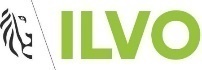 Name company: Name contact person:Email address: Phone number: Sampling date by customer: Storage conditions before transport (customer): Storage conditions during transport: The applicant is responsible for a representative sampling.Conservation of samples:                 room temperature    /    refrigerator     /      freezerRequested language report / invoice: 		Dutch		French		EnglishAdditional information to be mentioned on the analytical report: Additional information to be mentioned on the invoice: Signature applicant: 	                                                   Date of application:ILVO - Brusselsesteenweg 370 - B-9090 Melle – Tel +32 9 2723000 – E-mail: T&VBU@ilvo.vlaanderen.beMatrixSample identificationAnalysisAnalytical report to be sent to:Invoice to be sent to (only if different from reporting):Company:Contact person: Address: Phone: VAT-number: Email:Company:Contact person: Address: Phone: VAT-number: Email: